PIANO DI INTEGRAZIONE DEGLI APPRENDIMENTIClasse: ______________________ Sezione _________________________________Ordine di scuola ___________________________________________________________Milano, _____________________________IL COORDINATORE DEL CONSIGLIO DI CLASSE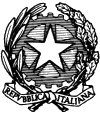 Ministero dell’Istruzione, dell’Università e della RicercaIstituto Comprensivo statale di Via Gattamelata - MilanoSede amministrativa - Via  Gattamelata, 35 - 20149  MilanoTel. 02 884 44 981-982-985          Cod.  Mecc.  MIIC8F0003Scuola dell’Infanzia – Via Gattamelata 22 – tel.: 02 884 46 260                             Cod. Mecc. MIAA 8F  001XScuola Primaria “P.Micca”– Via Gattamelata 35 – tel 02 88444 981 - 982 - 985         Cod. Mecc. MIEE 8F  0015Scuola Secondaria di I grado “E.Colorni” - Via Paolo Uccello 1 - tel 02 884 44 994    Cod. Mecc. MIMM 8F 0014C.F. 80124010150     e-mail  miic8f0003@istruzione.it    PEC miic8f0003@pec.istruzione.itsito web: http://www.icsgattamelata.gov.itDISCIPLINE		ATTIVITÀ DIDATTICHE NON SVOLTE rispetto alla progettazione di inizio annoOBIETTIVI DI APPRENDIMENTO